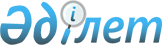 О внесении изменений и дополнений в решение Зерендинского районного 
маслихата от 25 апреля 2012 года № 4-30 "Об утверждении Правил предоставления жилищной помощи малообеспеченным семьям (гражданам)
проживающим в Зерендинском районе"
					
			Утративший силу
			
			
		
					Решение Зерендинского районного маслихата Акмолинской области от 23 ноября 2012 года № 9-72. Зарегистрировано Департаментом юстиции Акмолинской области 7 декабря 2012 года № 3518. Утратило силу решением Зерендинского районного маслихата Акмолинской области 13 января 2015 № 34-274      Сноска. Утратило силу решением Зерендинского районного маслихата Акмолинской области 13.01.2015 № 34-274 (вступает в силу со дня его подписания и вводится в действие с момента официального опубликования).      Примечание РЦПИ:

      В тексте сохранена авторская орфография и пунктуация.

      В соответствии со статьей 6 Закона Республики Казахстан от 23 января 2001 года «О местном государственном управлении и самоуправлении в Республике Казахстан», статьей 97 Закона Республики Казахстан от 16 апреля 1997 года «О жилищных отношениях», постановлением Правительства Республики Казахстан от 16 октября 2012 года № 1316 «О внесении изменения и дополнения в постановление Правительства Республики Казахстан от 30 декабря 2009 года № 2314 «Об утверждении Правил предоставлении жилищной помощи», Зерендинский районный маслихат РЕШИЛ:



      1. Внести в решение Зерендинского районного маслихата «Об утверждении Правил предоставления жилищной помощи малообеспеченным семьям (гражданам) проживающим в Зерендинском районе» от 25 апреля 2012 года № 4-30 (зарегистрированного в Реестре государственной регистрации нормативных правовых актов № 1-14-184, от 23 мая 2012 года), следующие изменения и дополнения:



      В Правилах предоставления жилищной помощи малообеспеченным семьям (гражданам) проживающим в Зерендинском районе, утвержденных указанным решением:



      пункт 1 дополнить абзацем пятым следующего содержания:



      «стоимости однофазного счетчика электрической энергии с классом точности не ниже 1 с дифференцированным учетом и контролем расхода электроэнергии по времени суток, проживающим в приватизированных жилых помещениях (квартирах), индивидуальном жилом доме.»;



      пункт 2 изложить в следующей редакции:



      «2. Расходы малообеспеченных семей (граждан), принимаемые к исчислению жилищной помощи, определяются как сумма расходов по каждому из вышеуказанных направлений.



      Жилищная помощь определяется как разница между суммой оплаты расходов на содержание жилого дома (жилого здания), потребление коммунальных услуг и услуг связи в части увеличения абонентской платы за телефон, подключенный к сети телекоммуникаций, арендной платы за пользование жилищем, арендованном местным исполнительным органом в частном жилищном фонде, стоимости однофазного счетчика электрической энергии с классом точности не ниже 1 с дифференцированным учетом и контролем расхода электроэнергии и по времени суток проживающим в приватизированных жилых помещениях (квартирах), индивидуальном жилом доме, в пределах норм и предельно-допустимого уровня расходов семьи (гражданина) на эти цели.



      Доля предельно допустимых расходов на оплату содержания жилища и потребления коммунальных услуг устанавливается в размере 11 % к совокупному доходу семьи (гражданина).»;



      пункт 10 дополнить подпунктом 7) следующего содержания:



      «7) квитанцию – счет стоимости однофазного счетчика электрической энергии с классом точности не ниже 1 с дифференцированным учетом и контролем расхода электроэнергии по времени суток проживающим в приватизированных жилых помещениях (квартирах), индивидуальном жилом доме.».



      2. Настоящее решение вступает в силу со дня государственной регистрации в Департаменте юстиции Акмолинской области и вводится в действие со дня опубликования.

       Председатель сессии                        Л.Сантас      Секретарь районного маслихата              К.Аугалиев      «СОГЛАСОВАНО»      Аким Зерендинского района                  Е.Маржикпаев
					© 2012. РГП на ПХВ «Институт законодательства и правовой информации Республики Казахстан» Министерства юстиции Республики Казахстан
				